Одиннадцатое  заседание                                                              26 созываҠАРАР                                                                                              РЕШЕНИЕ       О внесении изменений и дополнений в Устав сельского поселения Вострецовский  сельсовет муниципального района Бураевский район Республики БашкортостанСовет сельского поселения Вострецовский сельсовет муниципального района Бураевский  район Республики БашкортостанР Е Ш И Л :1. Внести изменения и дополнения в Устав сельского поселения  Вострецовский сельсовет муниципального района Бураевский район Республики Башкортостан, изложив его в новой редакции согласно приложению к настоящему решению.2. Настоящее решение вступает в силу со дня официального обнародования, за исключением частей 1, 2 статьи 44 приложения к настоящему решению, вступающих в силу с 1 января 2014 года. 3. Настоящее решение обнародовать на информационном стенде Администрации сельского поселения Вострецовский сельсовет муниципального района Бураевский  район Республики Башкортостан.4. Контроль за исполнением настоящего решения возложить на постоянные комиссии Совета.        Глава сельского поселения         Вострецовский  сельсовет        муниципального района        Бураевский район         Республики Башкортостан                            К.В.Гатауллинс.Вострецово28 ноября 2013г.№131Башкортостан  Республикаhы    Борай районы муниципаль    районының  Вострецов ауыл советы  ауыл  биләмәhе Советы452974, Борай районы, Вострецово ауылы, Мэктэп  урамы, 3 т. 2-72-14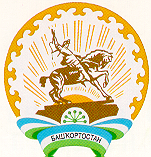   Совет сельского поселенияВострецовский сельсовет муниципального района          Бураевский район    Республики Башкортостан452974, Бураевский район, с. Вострецово, ул. Школьная, 3 т. 2-72-14